事業成果物写真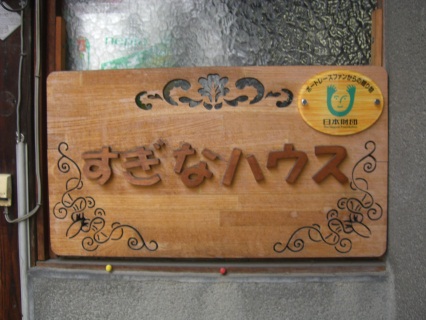 トランス梁　改修前　　　　　　　　　　　　　　　　　　　　　　改修後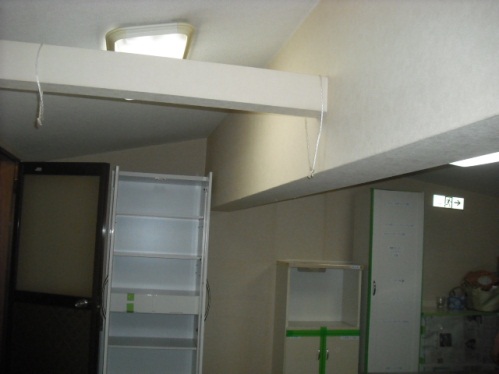 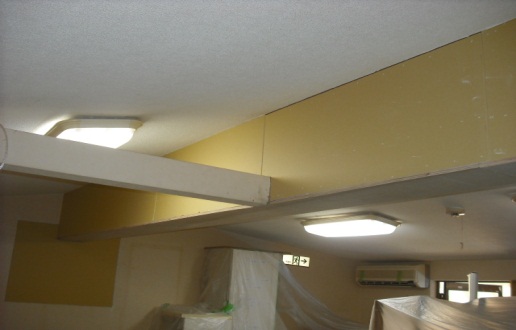 倉　　庫改修前　　　　　　　　　　　　　　　　　　　　　　　　　改修後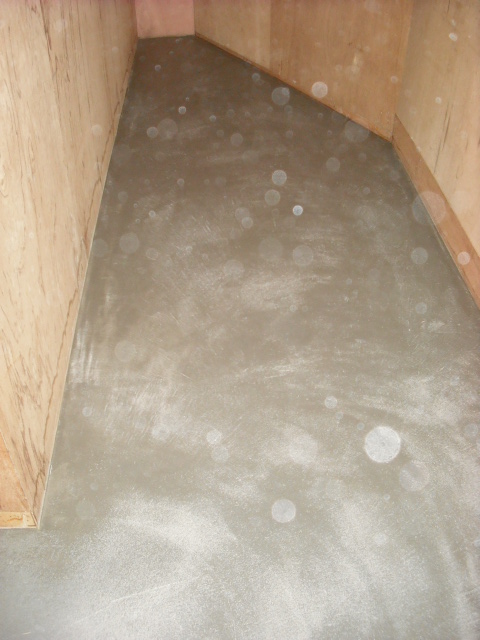 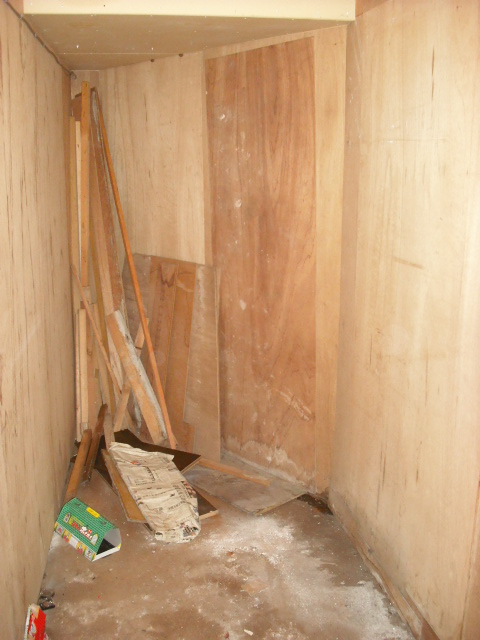 談話室屋根改修前　　　　　　　　　　　　　　　　　　　　　　　　改修後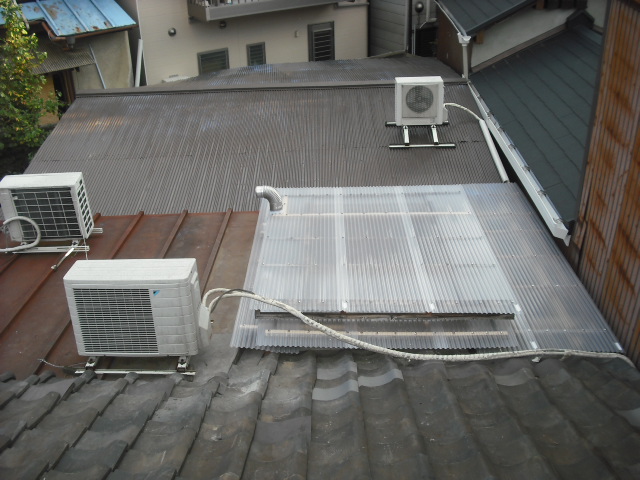 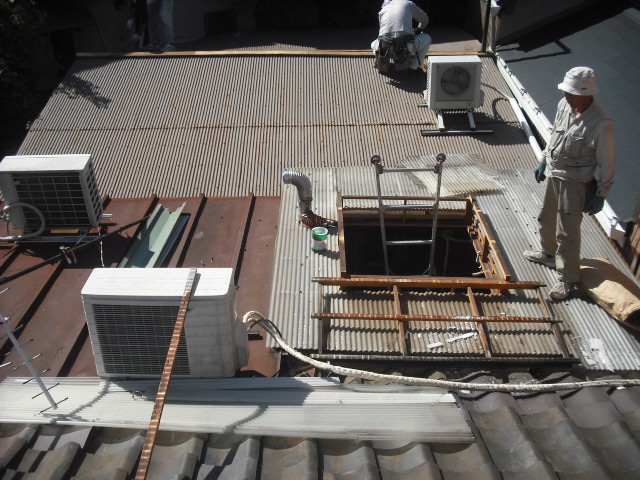 